Истребование личных документов с территории иностранных государств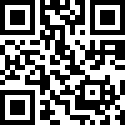 Получатели услуги:Российские граждане, иностранные граждане и лица без гражданства.Общая информация:Управление Министерства юстиции Российской Федерации по Смоленской области (далее – Управление) предоставляет государственную услугу по истребованию личных документов с территории иностранных государств. Заявителям необходимо обращаться по адресу: 214000, г. Смоленск, ул. Б. Советская, д. 30/11, тел. 8(4812) 20-97-22.Заявление об истребовании личных документов может быть представлено: лично или по почте.Необходимые документы:1) Заявление об истребовании документа установленного образца.2) Документ, подтверждающий уплату государственной пошлины.3) Документ, удостоверяющий личность заявителя, при личном обращении предъявляется; копия документа, удостоверяющего личность, в случае направления документов почтой, прилагается;4) Копия трудовой книжки (при наличии), если истребуется документ о стаже работы и/или заработной плате. 5) Доверенность, удостоверенную в установленном порядке (при истребовании документа иным лицом, действующим от имени лица, имеющего право на получение документов).Бланки заявления об истребовании документа и квитанции об уплате государственной пошлины заявитель может получить по почте, направив предварительный запрос в Управление.В электронном виде вышеуказанные документы (образец заполнения заявления,    квитанция на уплату государственной пошлины) размещены на сайте Управления http://to67.minjust.gov.ruв разделе «Международная правовая помощь» и могут быть распечатаны заявителем.Заявление может быть заполнено при помощи средств электронно-вычислительной техники или от руки разборчиво чернилами черного или синего цвета.Не допускается исправление ошибок путем зачеркивания и с помощью корректирующих средств.Отказ в приеме документов:- заявление об истребовании документа не поддается прочтению;-  отсутствуют данные об истребуемом документе, предусмотренные в заявлении об истребовании документа;- отсутствует документ, подтверждающий уплату государственной пошлины;- непредставлены необходимые для оказания услуги документы.Результат оказания услуги:- предоставление истребуемого документа;- сообщение об отсутствии истребуемого документа;- отказ в предоставлении государственной услуги.